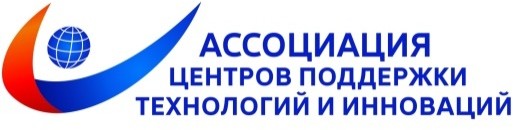 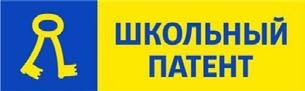 Уважаемые коллеги!22-31 марта 2019 года в Казани пройдет  IV Всероссийский слет юных изобретателей «Интеллектуальный будильник».Слет организован Ассоциацией Центров поддержки технологий и инноваций, ФГБУ «Федеральный институт промышленной собственности»,  Фондом "ЦМС «Кадуцей» в сотрудничестве с Министерством обороны РФ и при участии и поддержке ведущих инновационных компаний России, общественных и профессиональных объединений.В Красносельском районе Санкт-Петербурга координатором Слета является Система образования Красносельского района.Информируем вас о том, что:Стоимость выезда 19500 руб, не считая стоимости дороги. Оплата путевки должна быть произведена до 1 марта 2019 года. Для сопровождающих педагогов (из расчета 1 сопровождающий на 10 детей) проживание и питание в лагере бесплатное, самостоятельно оплачивается дорога туда и обратно. Ассоциация компенсирует сопровождающим 30% стоимости билета (ж/д или авиа) по окончании слета.Окончательно определиться с участниками выезда нужно до 25.01.2019. Учащиеся регистрируются на сайте сами. (http://baytik-kazan.ru/). Список зарегистрировавшихся учащихся необходимо отправить на почту chukreeva@imc.edu.ru по прилагаемой форме также до 25.01.2019.Произведено бронирование 140 авиабилетов на детей и сопровождающих по маршруту Санкт-Петербург – г. Казань и обратно. Общая стоимость авиабилета для одного пассажира 10700 рублей  (при условии оплаты 50% стоимости до 25 января). Предоплата за билеты осуществляется  в офисе Ассоциации: Санкт-Петербург г, Медиков пр-кт, дом № 3, литера А, помещение 2-Н, комната 8.Для детей работающих граждан предусмотрена возможность получения Сертификата от СПбГБУ ЦОО "Молодёжный", дающего право на частичную компенсацию оплаты поездки в лагерь Байтик (7000 руб). Необходимо проинформировать родителей, что пакет документов для сертификата можно заказать в МФЦ и там же потом получить Сертификат.  Подробная информация	о процедуре и требованиях для получения сертификата:http://www.coo-molod.ru/subsidized-vouchers/children-working-citizens.htmlПрезидент Ассоциации ЦПТИ	Г.В. Шараг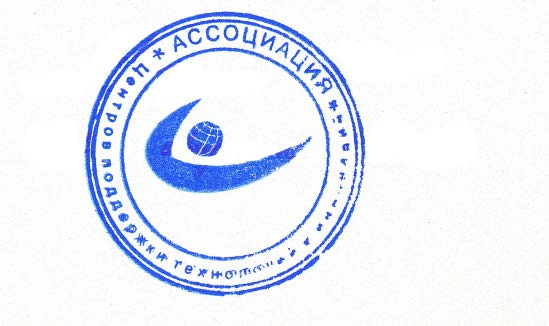 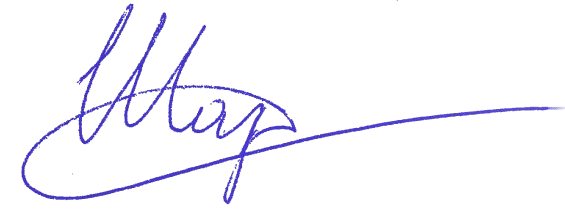 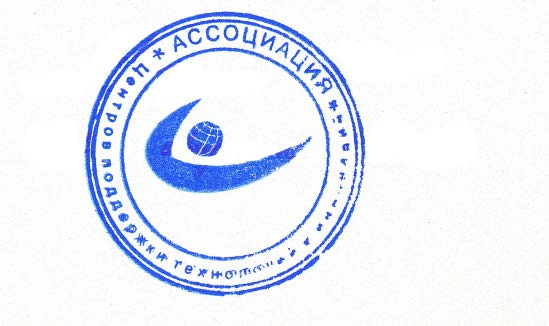 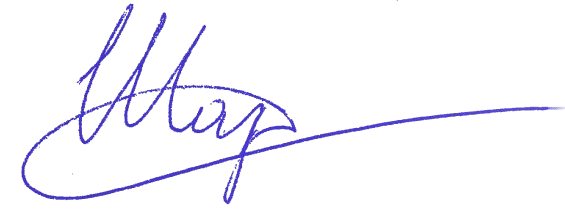 